FICHE DE LIAISON POUR ABSENCES DES ENSEIGNANTSNom : 	Prénom :	Discipline :	Absence du :	 au :	Motif :	(Joindre pièces justificatives)	Date 	Signature :DECISION DU CHEF D’ETABLISSEMENT________________________________________________________________________________________ Autorisation d’absence	Accordée		Signature du Proviseur :	Refusée 		Armand-Renaud FLAUN	Motif du refus : ………………………………………………….Demande d’autorisation d’absences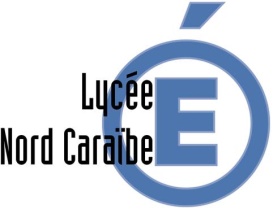 Régularisation des absencesConvocations OfficiellesCOURS NON ASSURÉSCOURS NON ASSURÉSDatesClassesClassesHeuresde	à	de	à	de	à	de	à	PROPOSITION DE REMPLACEMENT DES COURSPROPOSITION DE REMPLACEMENT DES COURSPROPOSITION DE REMPLACEMENT DES COURSPROPOSITION DE REMPLACEMENT DES COURSPROPOSITION DE REMPLACEMENT DES COURSPROPOSITION DE REMPLACEMENT DES COURSPROPOSITION DE REMPLACEMENT DES COURSPar le professeur Par le professeur Par un autre enseignant (RCD) : 	Par un autre enseignant (RCD) : 	Par un autre enseignant (RCD) : 	 Dates DatesClassesClassesClassesClassesHeuresHeuresHeuresde	à	de	à	de	à	de	à	de	à	de	à	de	à	de	à	de	à	de	à	de	à	de	à	